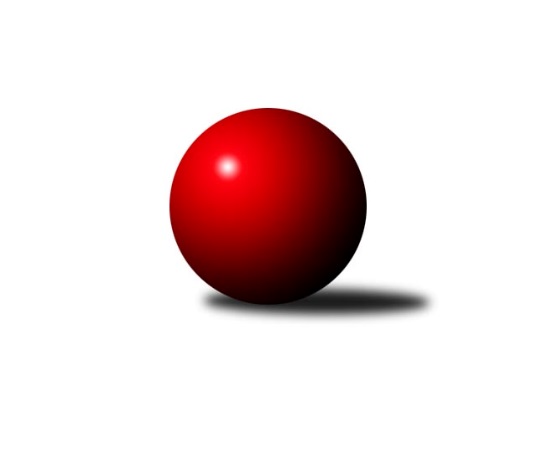 Č.17Ročník 2022/2023	5.3.2023Nejlepšího výkonu v tomto kole: 2822 dosáhlo družstvo: Unie Hlubina ˝B˝Krajský přebor MS 2022/2023Výsledky 17. kolaSouhrnný přehled výsledků:VOKD Poruba ˝B˝	- Odry C	6:2	2385:2249	7.5:4.5	4.3.Břidličná ˝A˝	- Opava ˝B˝	3:5	2557:2634	5.0:7.0	4.3.Nový Jičín ˝A˝	- Sokol Dobroslavice	3:5	2423:2430	5.0:7.0	4.3.Horní Benešov ˝C˝	- KK PEPINO Bruntál	6:2	2701:2567	8.0:4.0	4.3.Sokol Bohumín ˝C˝	- Opava ˝C˝	3:5	2362:2380	7.0:5.0	4.3.Unie Hlubina ˝B˝	- Kuželky Horní Benešov		dohrávka		17.3.Tabulka družstev:	1.	Sokol Dobroslavice	17	13	2	2	91.0 : 45.0 	115.0 : 89.0 	 2528	28	2.	Opava ˝B˝	17	12	2	3	92.0 : 44.0 	126.0 : 78.0 	 2556	26	3.	KK PEPINO Bruntál	15	10	1	4	76.5 : 43.5 	98.5 : 81.5 	 2488	21	4.	Břidličná ˝A˝	17	10	0	7	80.5 : 55.5 	122.0 : 82.0 	 2495	20	5.	Unie Hlubina ˝B˝	15	9	0	6	74.5 : 45.5 	108.5 : 71.5 	 2534	18	6.	Horní Benešov ˝C˝	17	8	1	8	65.0 : 71.0 	105.0 : 99.0 	 2494	17	7.	Sokol Bohumín ˝C˝	17	7	1	9	59.5 : 76.5 	96.0 : 108.0 	 2386	15	8.	Opava ˝C˝	16	6	1	9	49.0 : 79.0 	82.5 : 109.5 	 2385	13	9.	Kuželky Horní Benešov	16	6	0	10	58.0 : 70.0 	86.0 : 106.0 	 2439	12	10.	VOKD Poruba ˝B˝	17	5	2	10	49.0 : 87.0 	82.5 : 121.5 	 2430	12	11.	Nový Jičín ˝A˝	17	4	0	13	51.0 : 85.0 	93.0 : 111.0 	 2438	8	12.	Odry C	17	4	0	13	46.0 : 90.0 	73.0 : 131.0 	 2384	8Podrobné výsledky kola:	 VOKD Poruba ˝B˝	2385	6:2	2249	Odry C	Radim Bezruč	 	 204 	 196 		400 	 2:0 	 301 	 	144 	 157		Rudolf Chuděj	Jiří Adamus	 	 200 	 213 		413 	 1:1 	 407 	 	203 	 204		Lucie Kučáková	Přemysl Janalík	 	 173 	 232 		405 	 1.5:0.5 	 351 	 	173 	 178		Matěj Dvorský	Rostislav Sabela	 	 173 	 182 		355 	 0:2 	 379 	 	183 	 196		Radek Kucharz	Jaromír Nedavaška	 	 223 	 210 		433 	 2:0 	 428 	 	220 	 208		Jan Kučák	Josef Janalík	 	 189 	 190 		379 	 1:1 	 383 	 	174 	 209		Lucie Dvorskározhodčí:  Vedoucí družstevNejlepší výkon utkání: 433 - Jaromír Nedavaška	 Břidličná ˝A˝	2557	3:5	2634	Opava ˝B˝	Jaroslav Zelinka	 	 208 	 215 		423 	 2:0 	 392 	 	193 	 199		Robert Kučerka	Tomáš Fiury	 	 222 	 215 		437 	 0:2 	 478 	 	250 	 228		Břetislav Mrkvica	Ivo Mrhal	 	 221 	 176 		397 	 0:2 	 470 	 	224 	 246		Miroslav Stuchlík	Vilém Berger	 	 205 	 190 		395 	 0:2 	 449 	 	216 	 233		Rudolf Haim	Zdeněk Fiury ml.	 	 217 	 237 		454 	 1:1 	 444 	 	225 	 219		Svatopluk Kříž	Ivo Mrhal ml.	 	 222 	 229 		451 	 2:0 	 401 	 	203 	 198		Jan Strnadelrozhodčí:  Vedoucí družstevNejlepší výkon utkání: 478 - Břetislav Mrkvica	 Nový Jičín ˝A˝	2423	3:5	2430	Sokol Dobroslavice	Ján Pelikán	 	 192 	 196 		388 	 0:2 	 443 	 	236 	 207		Ivo Kovařík	Petr Hrňa	 	 216 	 208 		424 	 1:1 	 392 	 	180 	 212		Karel Ridl	Jiří Petr	 	 215 	 203 		418 	 2:0 	 375 	 	194 	 181		Zdeněk Štefek	Miroslav Bár	 	 197 	 188 		385 	 0:2 	 412 	 	198 	 214		Václav Rábl	Nikolas Chovanec	 	 183 	 201 		384 	 1:1 	 390 	 	180 	 210		René Gazdík	Jan Pospěch	 	 199 	 225 		424 	 1:1 	 418 	 	237 	 181		Libor Veselýrozhodčí:  Vedoucí družstevNejlepší výkon utkání: 443 - Ivo Kovařík	 Horní Benešov ˝C˝	2701	6:2	2567	KK PEPINO Bruntál	Jakub Dankovič	 	 234 	 243 		477 	 2:0 	 390 	 	180 	 210		Vítězslav Kadlec	Zbyněk Tesař *1	 	 185 	 210 		395 	 1:1 	 409 	 	213 	 196		Richard Janalík	Miloslav Petrů	 	 213 	 220 		433 	 1:1 	 424 	 	222 	 202		Lukáš Janalík	Eva Zdražilová	 	 245 	 226 		471 	 0:2 	 497 	 	247 	 250		Tomáš Janalík	Martin Bilíček	 	 236 	 235 		471 	 2:0 	 423 	 	198 	 225		Josef Novotný	Jakub Hendrych	 	 229 	 225 		454 	 2:0 	 424 	 	213 	 211		Jan Mlčákrozhodčí:  Vedoucí družstevstřídání: *1 od 35. hodu Zdeňka HabartováNejlepší výkon utkání: 497 - Tomáš Janalík	 Sokol Bohumín ˝C˝	2362	3:5	2380	Opava ˝C˝	Michal Péli	 	 175 	 179 		354 	 0:2 	 417 	 	193 	 224		Jolana Rybová	Vladimír Sládek	 	 220 	 201 		421 	 2:0 	 390 	 	207 	 183		Renáta Smijová	Petr Lembard	 	 218 	 169 		387 	 1:1 	 392 	 	183 	 209		Josef Plšek	Jaroslav Klus	 	 205 	 190 		395 	 1:1 	 375 	 	169 	 206		Karel Vágner	Pavel Plaček	 	 207 	 204 		411 	 1:1 	 425 	 	206 	 219		Josef Němec	Jan Stuś	 	 196 	 198 		394 	 2:0 	 381 	 	194 	 187		Zdeněk Chlopčíkrozhodčí: Štefan DendisNejlepší výkon utkání: 425 - Josef NěmecPořadí jednotlivců:	jméno hráče	družstvo	celkem	plné	dorážka	chyby	poměr kuž.	Maximum	1.	Ivo Kovařík 	Sokol Dobroslavice	461.28	307.6	153.7	2.8	6/7	(511)	2.	Zdeněk Fiury  ml.	Břidličná ˝A˝	455.21	308.4	146.8	5.4	6/9	(503)	3.	Břetislav Mrkvica 	Opava ˝B˝	450.90	306.1	144.8	4.0	8/9	(490)	4.	Ivo Mrhal  ml.	Břidličná ˝A˝	448.76	304.7	144.1	5.8	9/9	(508)	5.	Jan Kučák 	Odry C	446.77	304.9	141.9	6.1	7/8	(487)	6.	Rudolf Haim 	Opava ˝B˝	446.58	308.2	138.4	6.0	8/9	(473)	7.	Josef Veselý 	Břidličná ˝A˝	440.55	303.0	137.5	7.2	8/9	(510)	8.	Tomáš Janalík 	KK PEPINO Bruntál	439.24	301.5	137.8	5.6	7/8	(497)	9.	Miroslav Stuchlík 	Opava ˝C˝	437.44	297.8	139.7	5.8	6/8	(504)	10.	Petr Vaněk 	Kuželky Horní Benešov	437.43	290.0	147.5	4.8	5/7	(480)	11.	Jaromír Nedavaška 	VOKD Poruba ˝B˝	435.50	298.2	137.3	6.2	8/8	(481)	12.	Michal Babinec 	Unie Hlubina ˝B˝	435.20	290.8	144.4	5.1	10/10	(477)	13.	Miluše Rychová 	KK PEPINO Bruntál	432.29	296.1	136.2	4.3	7/8	(456)	14.	Eva Zdražilová 	Horní Benešov ˝C˝	431.32	297.7	133.7	7.3	8/8	(485)	15.	Pavel Krompolc 	Unie Hlubina ˝B˝	430.53	295.9	134.6	6.2	9/10	(492)	16.	Jakub Hendrych 	Horní Benešov ˝C˝	430.35	288.0	142.4	5.3	7/8	(465)	17.	Miloslav Petrů 	Horní Benešov ˝C˝	430.03	302.6	127.5	7.9	7/8	(477)	18.	Jan Pospěch 	Nový Jičín ˝A˝	428.50	295.3	133.2	6.9	6/8	(463)	19.	Jaromír Martiník 	Kuželky Horní Benešov	426.90	294.9	132.0	6.8	7/7	(486)	20.	Karel Ridl 	Sokol Dobroslavice	426.86	294.3	132.5	8.6	7/7	(481)	21.	Svatopluk Kříž 	Opava ˝B˝	426.06	299.5	126.6	6.2	9/9	(461)	22.	Lukáš Janalík 	KK PEPINO Bruntál	426.04	295.3	130.8	7.6	8/8	(456)	23.	František Oliva 	Unie Hlubina ˝B˝	425.43	297.2	128.2	8.0	10/10	(470)	24.	Jaroslav Klus 	Sokol Bohumín ˝C˝	424.13	295.4	128.7	6.8	8/8	(496)	25.	Zdeněk Mžik 	VOKD Poruba ˝B˝	422.97	299.9	123.1	9.2	6/8	(458)	26.	Jakub Dankovič 	Horní Benešov ˝C˝	419.93	294.4	125.5	7.8	8/8	(477)	27.	Radek Kucharz 	Odry C	418.33	293.5	124.8	9.0	7/8	(466)	28.	Martin Weiss 	Kuželky Horní Benešov	417.68	291.2	126.5	6.6	7/7	(480)	29.	Václav Rábl 	Sokol Dobroslavice	417.33	291.6	125.8	6.8	6/7	(444)	30.	Pavel Plaček 	Sokol Bohumín ˝C˝	417.16	290.1	127.1	9.3	7/8	(452)	31.	Zdeňka Habartová 	Horní Benešov ˝C˝	416.99	293.2	123.8	10.2	8/8	(471)	32.	René Gazdík 	Sokol Dobroslavice	416.72	288.5	128.2	7.2	7/7	(448)	33.	Robert Kučerka 	Opava ˝B˝	416.50	292.5	124.0	7.7	8/9	(450)	34.	Petr Hrňa 	Nový Jičín ˝A˝	415.71	293.6	122.1	8.4	7/8	(437)	35.	Josef Novotný 	KK PEPINO Bruntál	415.61	290.1	125.5	7.9	7/8	(452)	36.	Rudolf Riezner 	Unie Hlubina ˝B˝	415.47	290.1	125.4	8.9	9/10	(462)	37.	Pavel Hrnčíř 	Unie Hlubina ˝B˝	414.75	284.3	130.5	9.2	8/10	(440)	38.	Vlastimil Kotrla 	Kuželky Horní Benešov	414.61	283.2	131.4	7.1	6/7	(454)	39.	Karel Kuchař 	Sokol Dobroslavice	414.61	292.3	122.3	9.3	6/7	(440)	40.	Radek Škarka 	Nový Jičín ˝A˝	412.59	292.6	120.0	8.8	8/8	(454)	41.	Jan Mlčák 	KK PEPINO Bruntál	411.77	288.7	123.1	9.3	8/8	(455)	42.	Lumír Kocián 	Sokol Dobroslavice	411.64	288.8	122.8	9.5	5/7	(462)	43.	Jolana Rybová 	Opava ˝C˝	411.19	285.9	125.3	7.2	8/8	(466)	44.	Jiří Petr 	Nový Jičín ˝A˝	411.09	290.7	120.4	10.7	8/8	(447)	45.	Aleš Fischer 	Opava ˝B˝	406.58	282.1	124.5	6.7	8/9	(457)	46.	Libor Veselý 	Sokol Dobroslavice	405.90	287.8	118.1	9.8	5/7	(418)	47.	Josef Janalík 	VOKD Poruba ˝B˝	405.83	287.5	118.3	10.9	8/8	(427)	48.	Jan Strnadel 	Opava ˝B˝	405.47	284.1	121.3	6.7	7/9	(462)	49.	Zdeněk Chlopčík 	Opava ˝B˝	404.63	277.6	127.0	9.0	7/9	(442)	50.	Martin Koraba 	Kuželky Horní Benešov	402.84	275.1	127.7	8.6	7/7	(465)	51.	Nikolas Chovanec 	Nový Jičín ˝A˝	401.84	284.5	117.4	12.5	6/8	(442)	52.	Rostislav Sabela 	VOKD Poruba ˝B˝	400.66	281.7	119.0	10.9	7/8	(449)	53.	Vilém Berger 	Břidličná ˝A˝	398.97	287.7	111.3	11.9	9/9	(456)	54.	Lucie Kučáková 	Odry C	398.39	281.9	116.4	9.7	6/8	(463)	55.	Ladislav Štafa 	Sokol Bohumín ˝C˝	395.00	275.5	119.5	9.3	6/8	(429)	56.	Miroslav Procházka 	Kuželky Horní Benešov	385.08	274.7	110.4	11.1	6/7	(449)	57.	Jiří Adamus 	VOKD Poruba ˝B˝	382.77	276.8	106.0	13.7	7/8	(430)	58.	Josef Plšek 	Opava ˝C˝	380.96	284.3	96.7	15.1	7/8	(426)	59.	Renáta Smijová 	Opava ˝C˝	380.66	275.3	105.3	11.6	7/8	(429)	60.	Michal Péli 	Sokol Bohumín ˝C˝	380.33	273.0	107.4	12.5	7/8	(425)	61.	Vítězslav Kadlec 	KK PEPINO Bruntál	378.83	279.3	99.5	13.8	7/8	(411)	62.	Radim Bezruč 	VOKD Poruba ˝B˝	375.53	270.4	105.1	12.1	6/8	(410)	63.	Petr Lembard 	Sokol Bohumín ˝C˝	374.23	274.2	100.0	13.8	6/8	(435)	64.	Ivo Mrhal 	Břidličná ˝A˝	373.60	275.0	98.6	15.5	8/9	(429)	65.	Karel Vágner 	Opava ˝C˝	372.79	276.0	96.8	15.9	7/8	(399)	66.	Ján Pelikán 	Nový Jičín ˝A˝	371.10	271.6	99.5	15.0	6/8	(412)	67.	David Schiedek 	Kuželky Horní Benešov	369.96	270.1	99.8	13.2	5/7	(420)	68.	Matěj Dvorský 	Odry C	367.83	267.5	100.3	15.0	8/8	(437)		Tomáš Rechtoris 	Unie Hlubina ˝B˝	469.50	317.4	152.1	5.3	4/10	(495)		Jan Kořený 	Opava ˝C˝	441.54	304.0	137.5	7.8	3/8	(471)		Leoš Řepka 	Břidličná ˝A˝	436.00	304.0	132.0	7.0	1/9	(436)		Jan Fadrný 	Horní Benešov ˝C˝	432.00	312.0	120.0	7.0	1/8	(432)		Martin Bilíček 	Horní Benešov ˝C˝	428.67	294.7	134.0	5.7	3/8	(471)		Václav Bohačik 	Opava ˝C˝	423.93	287.0	136.9	5.3	4/8	(458)		Tomáš Fiury 	Břidličná ˝A˝	421.86	290.4	131.5	8.6	5/9	(467)		Milan Kučera 	Nový Jičín ˝A˝	418.00	285.0	133.0	11.0	1/8	(418)		Petr Chodura 	Unie Hlubina ˝B˝	416.42	289.1	127.3	9.3	6/10	(448)		Čestmír Řepka 	Břidličná ˝A˝	413.20	288.2	125.0	8.6	5/9	(455)		Jiří Číž 	VOKD Poruba ˝B˝	412.67	289.7	123.0	10.3	3/8	(455)		Michaela Černá 	Unie Hlubina ˝B˝	412.00	273.0	139.0	5.0	1/10	(412)		Alfred Hermann 	Sokol Bohumín ˝C˝	411.90	292.7	119.2	10.2	5/8	(446)		Jaroslav Kecskés 	Unie Hlubina ˝B˝	410.00	285.3	124.7	11.0	6/10	(431)		Věroslav Ptašek 	Břidličná ˝A˝	410.00	294.0	116.0	5.0	1/9	(410)		Josef Němec 	Opava ˝C˝	409.75	284.0	125.8	7.8	4/8	(433)		Veronika Ovšáková 	Odry C	409.19	283.6	125.6	6.8	3/8	(436)		Libor Jurečka 	Nový Jičín ˝A˝	407.50	275.0	132.5	6.8	4/8	(429)		Radek Chovanec 	Nový Jičín ˝A˝	406.10	287.1	119.0	11.3	5/8	(432)		Tomáš Zbořil 	Horní Benešov ˝C˝	404.24	285.8	118.4	9.8	5/8	(479)		Lucie Stočesová 	Sokol Bohumín ˝C˝	403.00	281.0	122.0	10.0	2/8	(403)		Jana Dvorská 	Odry C	402.86	286.7	116.2	10.8	5/8	(436)		Jaroslav Zelinka 	Břidličná ˝A˝	401.50	278.3	123.3	5.8	2/9	(427)		Zdeněk Štefek 	Sokol Dobroslavice	401.25	294.0	107.3	10.1	4/7	(429)		Anna Dosedělová 	Břidličná ˝A˝	401.00	284.0	117.0	12.0	2/9	(432)		Richard Janalík 	KK PEPINO Bruntál	399.80	287.0	112.8	9.3	2/8	(409)		Martin Třečák 	Sokol Dobroslavice	399.67	273.3	126.3	3.3	1/7	(415)		Přemysl Janalík 	KK PEPINO Bruntál	399.50	283.9	115.6	13.8	4/8	(419)		Lucie Dvorská 	Odry C	398.21	284.1	114.1	10.2	5/8	(454)		Jan Stuś 	Sokol Bohumín ˝C˝	395.10	283.3	111.8	9.4	3/8	(445)		Miroslav Bár 	Nový Jičín ˝A˝	393.67	267.7	126.0	7.7	3/8	(417)		Zdeněk Štohanzl 	Opava ˝C˝	393.58	275.8	117.8	8.6	4/8	(427)		Václav Kladiva 	Sokol Bohumín ˝C˝	393.00	296.0	97.0	17.0	1/8	(393)		Kristýna Bartková 	Odry C	392.40	275.5	116.9	11.6	5/8	(459)		Zdeněk Hebda 	VOKD Poruba ˝B˝	390.33	274.3	116.0	12.7	3/8	(416)		Vladimír Sládek 	Sokol Bohumín ˝C˝	388.11	274.6	113.5	10.2	5/8	(441)		Miroslava Ševčíková 	Sokol Bohumín ˝C˝	388.00	300.0	88.0	14.0	1/8	(388)		Vladimír Kozák 	Opava ˝C˝	387.50	280.0	107.5	13.5	2/8	(389)		Vojtěch Gabriel 	Nový Jičín ˝A˝	385.00	263.0	122.0	2.0	1/8	(385)		Josef Kočař 	Břidličná ˝A˝	377.00	277.5	99.5	10.0	2/9	(379)		Josef Klech 	Kuželky Horní Benešov	376.78	267.1	109.7	10.7	3/7	(407)		Miroslav Kalaš 	Břidličná ˝A˝	372.00	266.0	106.0	15.0	1/9	(372)		Marian Mesároš 	VOKD Poruba ˝B˝	369.00	274.5	94.5	18.3	2/8	(375)		František Ocelák 	KK PEPINO Bruntál	362.50	267.0	95.5	14.5	2/8	(364)		Jan Frydrych 	Odry C	361.00	262.0	99.0	13.0	1/8	(361)		Helena Martinčáková 	VOKD Poruba ˝B˝	358.00	270.0	88.0	15.0	1/8	(358)		Rudolf Chuděj 	Odry C	355.00	260.8	94.3	14.0	4/8	(421)		Zbyněk Tesař 	Horní Benešov ˝C˝	346.18	244.3	101.9	17.0	4/8	(430)		Helena Hýžová 	VOKD Poruba ˝B˝	343.00	244.0	99.0	13.0	1/8	(343)		Jan Hroch 	Břidličná ˝A˝	323.00	252.0	71.0	22.0	1/9	(323)Sportovně technické informace:Starty náhradníků:registrační číslo	jméno a příjmení 	datum startu 	družstvo	číslo startu24729	Miroslav Bár	04.03.2023	Nový Jičín ˝A˝	2x15964	Jaroslav Zelinka	04.03.2023	Břidličná ˝A˝	1x12086	Josef Němec	04.03.2023	Opava ˝C˝	1x
Hráči dopsaní na soupisku:registrační číslo	jméno a příjmení 	datum startu 	družstvo	Program dalšího kola:18. kolo9.3.2023	čt	16:00	Opava ˝C˝ - KK PEPINO Bruntál (dohrávka z 16. kola)	11.3.2023	so	9:00	Sokol Dobroslavice - Břidličná ˝A˝	11.3.2023	so	9:00	KK PEPINO Bruntál - Nový Jičín ˝A˝	11.3.2023	so	9:00	Opava ˝B˝ - VOKD Poruba ˝B˝	11.3.2023	so	9:00	Unie Hlubina ˝B˝ - Sokol Bohumín ˝C˝	11.3.2023	so	10:00	Odry C - Kuželky Horní Benešov	11.3.2023	so	13:00	Opava ˝C˝ - Horní Benešov ˝C˝	Nejlepší šestka kola - absolutněNejlepší šestka kola - absolutněNejlepší šestka kola - absolutněNejlepší šestka kola - absolutněNejlepší šestka kola - dle průměru kuželenNejlepší šestka kola - dle průměru kuželenNejlepší šestka kola - dle průměru kuželenNejlepší šestka kola - dle průměru kuželenNejlepší šestka kola - dle průměru kuželenPočetJménoNázev týmuVýkonPočetJménoNázev týmuPrůměr (%)Výkon1xPavel HrnčířHlubina B5123xTomáš JanalíkPEPINO115.64975xMartin WeissKuželky HB4971xPavel HrnčířHlubina B114.945121xTomáš JanalíkPEPINO4975xBřetislav MrkvicaTJ Opava B112.624784xPavel KrompolcHlubina B4803xMartin WeissKuželky HB111.584977xBřetislav MrkvicaTJ Opava B4785xIvo KovaříkDobrosl. A111.34432xJakub DankovičHor.Beneš.C4771xJakub DankovičHor.Beneš.C110.94477